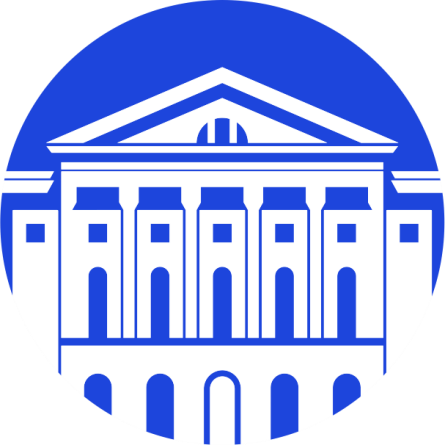 ЗАЯВЛЕНИЕ НА ПОСТУПЛЕНИЕ	Прошу засчитать результаты ЕГЭ Результаты олимпиад (Заключительный этап Всероссийской олимпиады школьников, I.II.III уровни олимпиад из перечня, установленного Минобрнауки РФ (приказ от 27.08.2020 №1125) Прошу допустить меня к общеобразовательным вступительным испытаниям для отдельных категорий поступающих, согласно п. 16 Порядка приёма (приказ Минобрнауки РФ №1076 от 21.08.2020 г.): 
_________________________________________________________________________________________________________указать необходимые предметы Для использования этого права имею следующие основания: _____________________________________________________
_________________________________________________________________________________________________________*При проведении вступительных испытаний в связи с ограниченными возможностями здоровья прошу создать мне следующие специальные условия:  _____________________________________________________________________________________________________________________________________________________________________________________Прошу засчитать мои индивидуальные достижения в соответствии с Положением № 3  Правил приёма в «ИГУ»:О себе сообщаю следующее:Высшее образование данного уровня получаю: впервые                    не впервые   __________________________										                 подпись поступающего«______»__________________ 2021 г.						   _________________________									                            (подпись поступающего)    Ответственный секретарь						                   _________________________«_______»_________________ 2021 г.					                       (подпись ответственного секретаря)Ректору ФГБОУ ВО «ИГУ»Ректору ФГБОУ ВО «ИГУ»профессору Шмидту А.Ф.профессору Шмидту А.Ф.от поступающего(-ей):от поступающего(-ей):ФамилияГражданство:Гражданство:Гражданство:Гражданство:ИмяДокумент, удостоверяющий личность:Документ, удостоверяющий личность:Документ, удостоверяющий личность:Документ, удостоверяющий личность:Документ, удостоверяющий личность:Документ, удостоверяющий личность:Отчество (при наличии)Отчество (при наличии)Серия (при наличии):Серия (при наличии):Дата рожденияДата рожденияНомер: Номер: Место рожденияМесто рожденияКогда и кем выдан:Когда и кем выдан:Когда и кем выдан:Фактическое место проживания:Фактическое место проживания:Фактическое место проживания:Фактическое место проживания:Фактическое место проживания:Адрес регистрации: Адрес регистрации: Адрес регистрации: № СНИЛС (при наличии)№ СНИЛС (при наличии)№ СНИЛС (при наличии)Контактный телефон:Контактный телефон:Контактный телефон:Контактный телефон:e-mail:Дополнительный телефон:Дополнительный телефон:Дополнительный телефон:Дополнительный телефон:Прошу допустить меня к участию в конкурсе на места, финансируемые из средств федерального бюджета, в пределах целевой квоты по образовательным программам бакалавриата (специалитета)):Прошу допустить меня к участию в конкурсе на места, финансируемые из средств федерального бюджета, в пределах целевой квоты по образовательным программам бакалавриата (специалитета)):указать подразделение (институт, факультет)Категория набора:Особое право;Общие основанияНаименование направления/специальностиПрофиль подготовкиФорма обученияПредметГод сдачиНазвание олимпиадыСтатус участника олимпиады (победитель или призер)ПредметГод проведения олимпиады Номер дипломаВид индивидуального достиженияПодтверждающий документОкончил(-а) в _________году   ____________________________________________________________________________                                              образовательную организацию/профессиональную образовательную организацию Окончил(-а) в _________году   ____________________________________________________________________________                                              образовательную организацию/профессиональную образовательную организацию Окончил(-а) в _________году   ____________________________________________________________________________                                              образовательную организацию/профессиональную образовательную организацию Окончил(-а) в _________году   ____________________________________________________________________________                                              образовательную организацию/профессиональную образовательную организацию Окончил(-а) в _________году   ____________________________________________________________________________                                              образовательную организацию/профессиональную образовательную организацию Окончил(-а) в _________году   ____________________________________________________________________________                                              образовательную организацию/профессиональную образовательную организацию Окончил(-а) в _________году   ____________________________________________________________________________                                              образовательную организацию/профессиональную образовательную организацию Окончил(-а) в _________году   ____________________________________________________________________________                                              образовательную организацию/профессиональную образовательную организацию Окончил(-а) в _________году   ____________________________________________________________________________                                              образовательную организацию/профессиональную образовательную организацию Окончил(-а) в _________году   ____________________________________________________________________________                                              образовательную организацию/профессиональную образовательную организацию Окончил(-а) в _________году   ____________________________________________________________________________                                              образовательную организацию/профессиональную образовательную организацию Окончил(-а) в _________году   ____________________________________________________________________________                                              образовательную организацию/профессиональную образовательную организацию Окончил(-а) в _________году   ____________________________________________________________________________                                              образовательную организацию/профессиональную образовательную организацию Окончил(-а) в _________году   ____________________________________________________________________________                                              образовательную организацию/профессиональную образовательную организацию Окончил(-а) в _________году   ____________________________________________________________________________                                              образовательную организацию/профессиональную образовательную организацию Аттестат  диплом Серия ________________(в аттестатах, выданных после 1.01.2014 г. первые 5 цифр – серия, остальные – номер)Серия ________________(в аттестатах, выданных после 1.01.2014 г. первые 5 цифр – серия, остальные – номер)Серия ________________(в аттестатах, выданных после 1.01.2014 г. первые 5 цифр – серия, остальные – номер)Серия ________________(в аттестатах, выданных после 1.01.2014 г. первые 5 цифр – серия, остальные – номер)Серия ________________(в аттестатах, выданных после 1.01.2014 г. первые 5 цифр – серия, остальные – номер)Серия ________________(в аттестатах, выданных после 1.01.2014 г. первые 5 цифр – серия, остальные – номер)Серия ________________(в аттестатах, выданных после 1.01.2014 г. первые 5 цифр – серия, остальные – номер)Серия ________________(в аттестатах, выданных после 1.01.2014 г. первые 5 цифр – серия, остальные – номер)Серия ________________(в аттестатах, выданных после 1.01.2014 г. первые 5 цифр – серия, остальные – номер)Серия ________________(в аттестатах, выданных после 1.01.2014 г. первые 5 цифр – серия, остальные – номер)Серия ________________(в аттестатах, выданных после 1.01.2014 г. первые 5 цифр – серия, остальные – номер)№ ___________________№ ___________________№ ___________________Изучал(-а) иностранный язык: Изучал(-а) иностранный язык: Изучал(-а) иностранный язык: Изучал(-а) иностранный язык: Изучал(-а) иностранный язык: Изучал(-а) иностранный язык: Изучал(-а) иностранный язык: Изучал(-а) иностранный язык: Изучал(-а) иностранный язык: Изучал(-а) иностранный язык: Изучал(-а) иностранный язык: При поступлении имею следующие особые и права и преимущества: При поступлении имею следующие особые и права и преимущества: При поступлении имею следующие особые и права и преимущества: При поступлении имею следующие особые и права и преимущества: При поступлении имею следующие особые и права и преимущества: При поступлении имею следующие особые и права и преимущества: При поступлении имею следующие особые и права и преимущества: При поступлении имею следующие особые и права и преимущества:                                                                                                                            приём без экзаменов, право на 100 баллов, приём в пределах квоты, преимущественное право                                                                                                                           приём без экзаменов, право на 100 баллов, приём в пределах квоты, преимущественное право                                                                                                                           приём без экзаменов, право на 100 баллов, приём в пределах квоты, преимущественное право                                                                                                                           приём без экзаменов, право на 100 баллов, приём в пределах квоты, преимущественное право                                                                                                                           приём без экзаменов, право на 100 баллов, приём в пределах квоты, преимущественное право                                                                                                                           приём без экзаменов, право на 100 баллов, приём в пределах квоты, преимущественное право                                                                                                                           приём без экзаменов, право на 100 баллов, приём в пределах квоты, преимущественное право                                                                                                                           приём без экзаменов, право на 100 баллов, приём в пределах квоты, преимущественное право                                                                                                                           приём без экзаменов, право на 100 баллов, приём в пределах квоты, преимущественное право                                                                                                                           приём без экзаменов, право на 100 баллов, приём в пределах квоты, преимущественное право                                                                                                                           приём без экзаменов, право на 100 баллов, приём в пределах квоты, преимущественное право                                                                                                                           приём без экзаменов, право на 100 баллов, приём в пределах квоты, преимущественное право                                                                                                                           приём без экзаменов, право на 100 баллов, приём в пределах квоты, преимущественное право                                                                                                                           приём без экзаменов, право на 100 баллов, приём в пределах квоты, преимущественное правоПодтверждающий документ:Подтверждающий документ:Подтверждающий документ:Подтверждающий документ:Подтверждающий документ:В период обучения в общежитии: В период обучения в общежитии: В период обучения в общежитии: В период обучения в общежитии: В период обучения в общежитии: В период обучения в общежитии: В период обучения в общежитии: нуждаюсьнуждаюсьне нуждаюсьне нуждаюсьС копией лицензии на осуществление образовательной деятельности (серия 90Л01 № 0009152, регистрационный № 2111 от 25.04.2016 г. и приложениями к ней), с копией свидетельства о государственной аккредитации (серия 90А01 № 0002854, регистрационный № 2718 от 29.11.2017 и приложениями к нему), с информацией о предоставляемых поступающим особых правах и преимуществах при приеме на обучение по программам бакалавриата и программам специалитета, с датами завершения представления поступающими заявления о согласии на зачисление, с Правилами приёма на обучение по образовательным программам высшего образования - программам бакалавриата и специалитета на 21-22 учебный год, с основной образовательной программой на заявляемое направление, с правилами подачи апелляции по результатам вступительных испытаний, проводимых университетом самостоятельно ознакомлен(-а)С копией лицензии на осуществление образовательной деятельности (серия 90Л01 № 0009152, регистрационный № 2111 от 25.04.2016 г. и приложениями к ней), с копией свидетельства о государственной аккредитации (серия 90А01 № 0002854, регистрационный № 2718 от 29.11.2017 и приложениями к нему), с информацией о предоставляемых поступающим особых правах и преимуществах при приеме на обучение по программам бакалавриата и программам специалитета, с датами завершения представления поступающими заявления о согласии на зачисление, с Правилами приёма на обучение по образовательным программам высшего образования - программам бакалавриата и специалитета на 21-22 учебный год, с основной образовательной программой на заявляемое направление, с правилами подачи апелляции по результатам вступительных испытаний, проводимых университетом самостоятельно ознакомлен(-а)подпись поступающегоВ соответствии с Федеральным законом РФ от 27.07.06 г. №152-ФЗ «О персональных данных», я согласен (-а) на обработку моих персональных данных с целью поступления и обучения в вузеВ соответствии с Федеральным законом РФ от 27.07.06 г. №152-ФЗ «О персональных данных», я согласен (-а) на обработку моих персональных данных с целью поступления и обучения в вузеподпись поступающегоПроинформирован(-а) об ответственности за достоверность сведений, указываемых в заявлении о приеме, и за подлинность документов, подаваемых для поступленияПроинформирован(-а) об ответственности за достоверность сведений, указываемых в заявлении о приеме, и за подлинность документов, подаваемых для поступленияподпись поступающегоПодтверждаю, что подал(-а) заявление не более чем в 5 образовательных организаций, включая «ИГУ», и не более чем на 5 направления подготовки/специальности, реализующимся в университетеПодтверждаю, что подал(-а) заявление не более чем в 5 образовательных организаций, включая «ИГУ», и не более чем на 5 направления подготовки/специальности, реализующимся в университетеподпись поступающего